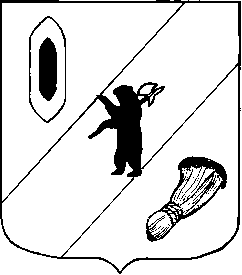 АДМИНИСТРАЦИЯ ГАВРИЛОВ-ЯМСКОГО МУНИЦИПАЛЬНОГО РАЙОНАПОСТАНОВЛЕНИЕ22.05.2020 № 394Об утверждении средней рыночной стоимости одного квадратного метра общей площади жилого помещения  по Гаврилов-Ямскому муниципальномурайону на II квартал 2020 годаВ соответствии с приказом Министерства строительства и жилищно-коммунального хозяйства Российской Федерации  от 13.03.2020  № 122/пр «О показателях средней рыночной стоимости одного квадратного метра общей площади жилого помещения по субъектам Российской Федерации на II квартал 2020 года», постановлением Правительства Ярославской области от  21.02.2020  № 147-п  «Об утверждении государственной программы Ярославской области «Обеспечение доступным и комфортным жильем населения Ярославской области» на 2020 - 2025 годы и признании утратившими силу и частично утратившими силу отдельных постановлений Правительства области», руководствуясь статьей 26 Устава Гаврилов-Ямского муниципального района Ярославской области,АДМИНИСТРАЦИЯ  МУНИЦИПАЛЬНОГО  РАЙОНА  ПОСТАНОВЛЯЕТ:1. Утвердить среднюю рыночную стоимость одного квадратного метра общей площади жилого помещения  по Гаврилов-Ямскому муниципальному району на  II квартал 2020 года  в размере  31 877 (Тридцать одна тысяча восемьсот семьдесят семь)  рублей:- для расчета размеров субсидии в сфере ипотечного жилищного кредитования;- для расчета размеров субсидии на приобретение (строительство) жилья молодым семьям;- для расчета размеров областной жилищной субсидии на приобретение (строительство) жилья многодетным семьям;-  для расчета стоимости жилого помещения, находящегося в собственности граждан, в целях признания их малоимущими при постановке на учет для предоставления жилых помещений по договорам социального найма.2. Контроль за исполнением настоящего постановления возложить на заместителя Главы Администрации муниципального района Шабарову В.Н.3. Постановление опубликовать в районной массовой газете «Гаврилов-Ямский вестник» и разместить на официальном сайте Администрации муниципального района.4.   Постановление вступает в силу с момента официального опубликования и распространяется на правоотношения, возникшие с 07.04.2020.Глава Администрации муниципального района  			                      			А.А.Комаров